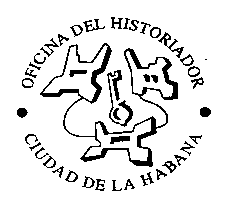 Formulario de aplicación para Beca de Creación de Artes Visuales Habana Espacios Creativos de la OHCH.Nombre del Artista, edad y municipio de procedencia:Nombre del proyecto:Número de teléfono:Correo electrónico: Fundamentación de la obra (máximo 150 palabras)Descripción técnica de la obra (máximo 200 palabras)Plan de acciones de integración al Programa Sociocultural de la Oficina del HistoriadorANEXOSCurriculum Vitae (CV)Cronograma de trabajoLista de insumos (Caracterísitcas técnicas)Materiales/InsumosUnidadCantidadEspecifícaciones Técnicas